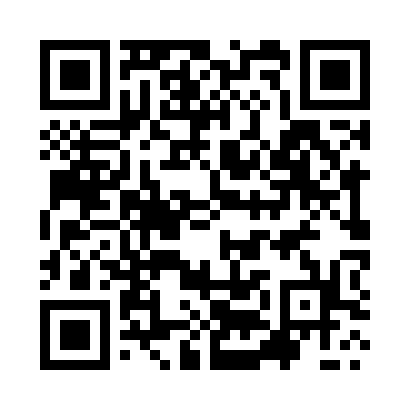 Prayer times for Addho Pari, PakistanWed 1 May 2024 - Fri 31 May 2024High Latitude Method: Angle Based RulePrayer Calculation Method: University of Islamic SciencesAsar Calculation Method: ShafiPrayer times provided by https://www.salahtimes.comDateDayFajrSunriseDhuhrAsrMaghribIsha1Wed3:535:2112:023:396:438:112Thu3:525:2012:023:396:448:123Fri3:515:1912:013:396:458:134Sat3:495:1812:013:396:458:145Sun3:485:1712:013:396:468:156Mon3:475:1612:013:396:478:167Tue3:465:1512:013:396:478:178Wed3:455:1512:013:396:488:189Thu3:445:1412:013:396:498:1910Fri3:435:1312:013:396:498:2011Sat3:425:1212:013:396:508:2112Sun3:415:1212:013:396:518:2213Mon3:405:1112:013:396:518:2214Tue3:395:1012:013:396:528:2315Wed3:385:1012:013:396:538:2416Thu3:375:0912:013:396:538:2517Fri3:365:0912:013:396:548:2618Sat3:365:0812:013:396:558:2719Sun3:355:0712:013:396:558:2820Mon3:345:0712:013:396:568:2921Tue3:335:0612:013:396:568:3022Wed3:325:0612:013:396:578:3123Thu3:325:0512:013:396:588:3224Fri3:315:0512:023:396:588:3225Sat3:305:0512:023:406:598:3326Sun3:305:0412:023:406:598:3427Mon3:295:0412:023:407:008:3528Tue3:295:0312:023:407:018:3629Wed3:285:0312:023:407:018:3630Thu3:285:0312:023:407:028:3731Fri3:275:0312:023:407:028:38